B U R M I S T R Z   D R E Z D E N K Aogłasza pierwszy przetarg ustny nieograniczony na sprzedaż prawa własności
niżej wymienionej nieruchomości  niezabudowanej, stanowiącej własność Gminy Drezdenko* Licytacji podlega cena nieruchomości netto. Nabywca zobowiązany jest do zapłaty przed zawarciem umowy w formie aktu notarialnego podatku od towarów i usług w wysokości 23%, zgodnie z przepisami ustawy z dnia 11 marca 2004 roku o podatku od towarów i usług (tekst jednolity: Dz. U. z 2022 r., poz. 931 ze zm.)  Przetarg  zostanie przeprowadzony
w dniu  29 lipca 2022 r. o godz. 900
w siedzibie Urzędu Miejskiego w Drezdenku, ul. Warszawska 1, sala sesyjna (I piętro). Do przetargu mogą przystąpić osoby fizyczne i prawne. Cudzoziemcy na zasadach określonych w ustawie z dnia 24 marca 1920 r. o nabywaniu nieruchomości przez cudzoziemców (tekst jednolity Dz. U. z 2017 r. poz. 2278).Uczestnicy przetargu zobowiązani są przed otwarciem przetargu do przedłożenia komisji przetargowej:dowodu wniesienia wadium, w przypadku osób fizycznych – osobiste stawiennictwo w dniu przetargu z dowodem tożsamości lub reprezentowanie przez pełnomocnika na podstawie pełnomocnictwa;w przypadku osób prawnych oraz innych jednostek organizacyjnych nie posiadających osobowości prawnej, a podlegających wpisom do rejestrów - aktualnego wypisu z rejestru, właściwych pełnomocnictw, dowodów tożsamości osób reprezentujących podmiot.Zgodnie z art. 6 ust. 1 pkt 4 ustawy o opłacie skarbowej (Dz. U. z 2021 r. poz. 1923 ze zm.) - w przypadku przedłożenia pełnomocnictwa, o którym mowa wyżej, należy uiścić opłatę skarbową w wysokości 17.00 zł (część IV załącznika do tej ustawy). Powyższej opłaty nie uiszcza się w przypadku gdy pełnomocnictwo udzielane jest: małżonkowi, wstępnemu, zstępnemu lub rodzeństwu. Wadium należy wnieść najpóźniej do dnia 22 lipca 2022 r. – dokonanie wpłaty (z zaznaczeniem, której nieruchomości dotyczy) na rachunek Urzędu Miejskiego w Drezdenku, Lubusko – Wielkopolski Bank Spółdzielczy w Drezdenku, numer konta: 61 8362 0005 0000 0114 2000 0040.Data wniesienia wadium jest datą uznania rachunku bankowego Gminy Drezdenko.Wadium osoby wygrywającej przetarg zalicza się na poczet ceny nabycia nieruchomości. Pozostałym uczestnikom przetargu wadium zostanie zwrócone po przetargu, nie później niż przed upływem 3 dni od dnia zamknięcia przetargu. Wadium ulega przepadkowi na rzecz Gminy w razie uchylenia się osoby wygrywającej przetarg od zawarcia umowy w formie aktu notarialnego.Opis nieruchomości: Działka położona jest w strefie zabudowy mieszkaniowej. Otoczenie nieruchomości stanowi istniejąca zabudowa mieszkaniowa jednorodzinna. Dojazd do nieruchomości drogą utwardzoną brukiem. Działka leży w strefie uzbrojenia w energię elektryczną i sieć wodociągową. Warunki przyłączenia się do mediów określą poszczególni właściciele sieci na wniosek nabywcy nieruchomości. Teren działki równy. Na działce występują pojedyncze drzewa. Wycinkę drzew reguluje ustawa z 16 kwietnia 2004 r. o ochronie przyrody.INFORMACJE DODATKOWECena nieruchomości  gruntowej  osiągnięta w przetargu  płatna jest jednorazowo przed zawarciem umowy w formie aktu notarialnego. Nieruchomość oznaczona numerem ewidencyjnym 28/2, obręb Stare Bielice nie jest objęta miejscowym planem zagospodarowania przestrzennego. W studium uwarunkowań i kierunków zagospodarowania przestrzennego Gminy Drezdenko zatwierdzonym uchwałą nr LVIII/361/2022 Rady Miejskiej w Drezdenku z dnia 22.02.2022 r. działka nr 28/2 położona jest na terenie o wiodącej funkcji mieszkaniowej. W terminie od 1 stycznia 2002 r. zostały wydane decyzje Burmistrza Drezdenka nr: 18/2009 z dnia 09.03.2009 r. o ustaleniu warunków zabudowy dla inwestycji polegającej na budowie budynku mieszkalnego w Starych Bielicach – na działce o numerze ewidencyjnym 28/2 obręb geodezyjny Stare Bielice; 68/2018 z dnia 22.08.2018 r. o ustaleniu warunków zabudowy dla inwestycji polegającej na budowie budynku mieszkalnego jednorodzinnego wraz z niezbędną infrastrukturą techniczną na terenie działki o numerze ewidencyjnym 28/2 w obrębie ewidencyjnym Stare Bielice.Nieruchomości są wolne od jakichkolwiek obciążeń i zobowiązań.Termin do złożenia wniosku przez osoby, którym przysługuje pierwszeństwo w nabyciu nieruchomości na podstawie art. 34 ust.1 pkt 1 i pkt  2 ustawy o gospodarce nieruchomościami upłynął dla nieruchomości opisanej w powyższej tabeli: poz. 1  –  03.06.2022 r.Opłaty notarialne i sądowe związane z zawarciem umowy w formie aktu notarialnego oraz założeniem i wpisem do księgi wieczystej,  koszty związane z okazaniem granic w całości ponosi nabywca  nieruchomości.Burmistrz Drezdenka stosownie do art. 41 ust. 1 ustawy z dnia 21 sierpnia 1997 r. o gospodarce nieruchomościami (tekst jednolity 
Dz. U. z 2020 r., poz. 1899 ze zm.) obowiązany jest w terminie 21 dni od dnia rozstrzygnięcia przetargu, zawiadomić osobę ustaloną jako nabywca  nieruchomości o miejscu i terminie  zawarcia umowy w formie aktu notarialnego.O miejscu i terminie zawarcia umowy w formie aktu notarialnego nabywca zostanie powiadomiony odrębnym pismem. Jeżeli osoba ustalona jako nabywca nieruchomości nie przystąpi bez usprawiedliwienia do zawarcia umowy w miejscu i terminie podanym w zawiadomieniu, Burmistrz Drezdenka może odstąpić od zawarcia umowy, a wpłacone wadium nie podlega zwrotowi.Z dniem podpisania umowy w formie aktu notarialnego na nabywcę przechodzą wszelkie ciężary i korzyści związane z nieruchomością.Nabywca nieruchomości zobowiązany jest przed rozpoczęciem inwestycji dokonać wyłączenia gruntów z produkcji rolnej i uiścić stosowne opłaty.Przed przystąpieniem do przetargu należy zapoznać się z  warunkami przetargu.Informacje można uzyskać w Urzędzie Miejskim w Drezdenku w Referacie Nieruchomości i Gospodarki Przestrzennej  pok. nr 12,  tel. 95 762 29 68. Ogłoszenia o przetargu zostaną wywieszone na tablicy ogłoszeń w siedzibie Urzędu Miejskiego w Drezdenku, na terenie miasta oraz zostaną opublikowane na stronie internetowej Urzędu i na stronie www.bip.drezdenko.plZastrzega się prawo odwołania przetargu w przypadku zaistnienia uzasadnionych przyczyn.Wywieszono na tablicę ogłoszeń:  13 czerwca 2022 r.Zdjęto z tablicy ogłoszeń:           ……………………….. 2022 r.     BurmistrzKarolina Piotrowska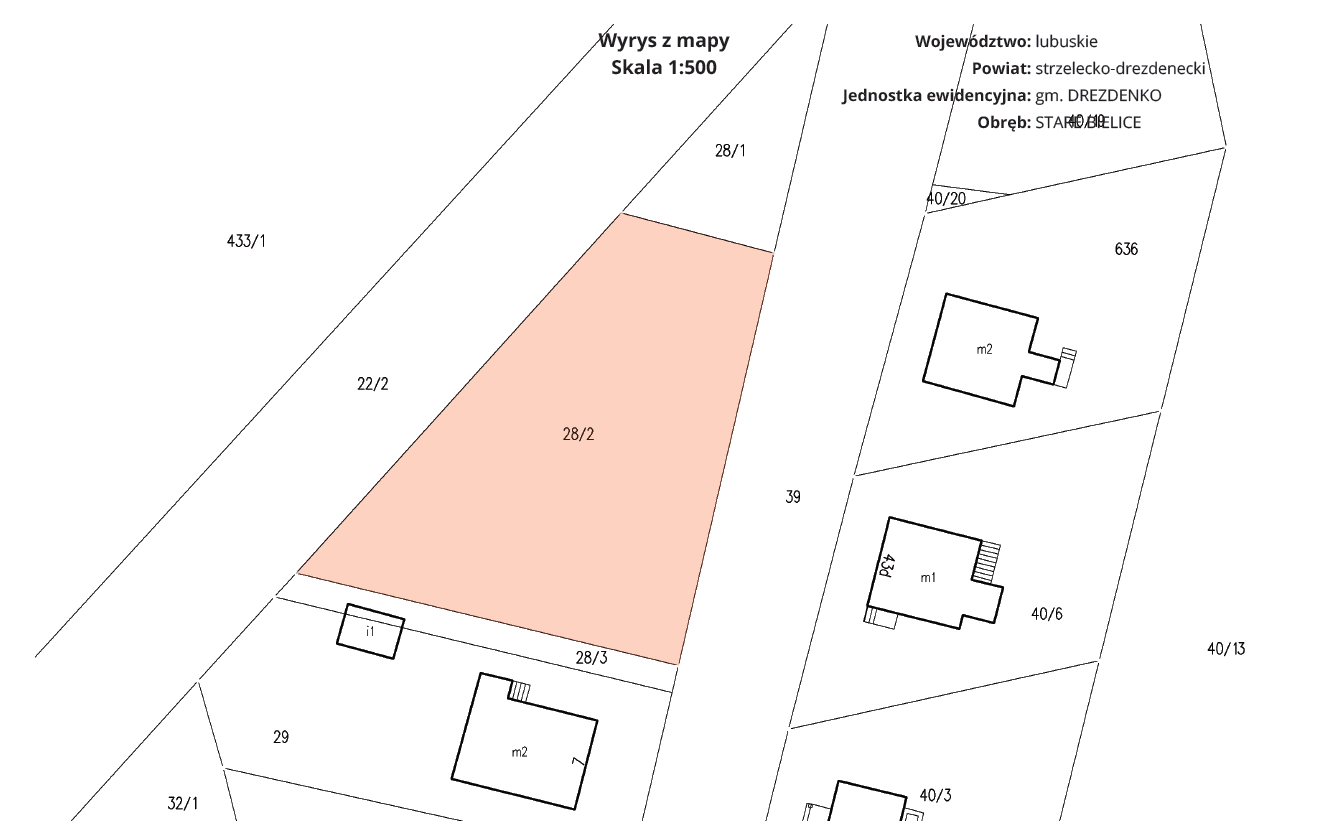 Lp.Położenie nieruchomościNumerksięgi wieczystejNumer obrębuNumerdziałkiPow.działki[ha]Przeznaczenie nieruchomości
i  sposób jej zagospodarowaniaCena wywoławczanieruchomościnetto* [zł]Wadium[zł]Postąpienie[zł]1.Stare BieliceGW1K/00024849/5828/20,1424Działka numer 28/2, obręb Stare Bielice nie jest objęta miejscowym planem zagospodarowania przestrzennego i nie znajduje się w obszarze obowiązkowego sporządzenia planu na podstawie studium uwarunkowań i kierunków zagospodarowania przestrzennego gminy Drezdenko. W terminie od 1 stycznia 2002 r. zostały wydane decyzje Burmistrza Drezdenka nr: 18/2009 z dnia 09.03.2009 r. o ustaleniu warunków zabudowy dla inwestycji polegającej na budowie budynku mieszkalnego w Starych Bielicach – na działce o numerze ewidencyjnym 28/2 obręb geodezyjny Stare Bielice; 68/2018 z dnia 22.08.2018 r. o ustaleniu warunków zabudowy dla inwestycji polegającej na budowie budynku mieszkalnego jednorodzinnego wraz z niezbędną infrastrukturą techniczną na terenie działki o numerze ewidencyjnym 28/2 w obrębie ewidencyjnym Stare Bielice. Decyzje wydane przed 2002 r. posiadały określony termin ważności – 2 lata. Gmina Drezdenko nie posiada Gminnego Programu Rewitalizacji ani Specjalnej Strefy Rewitalizacji.   .72.396,007.240,00730,00